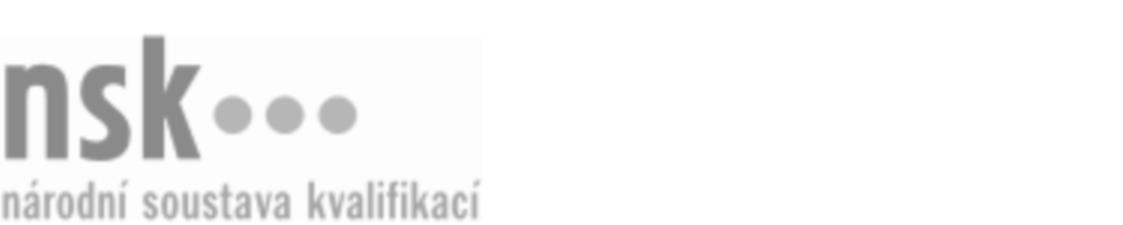 Kvalifikační standardKvalifikační standardKvalifikační standardKvalifikační standardKvalifikační standardKvalifikační standardKvalifikační standardKvalifikační standardSamostatný kožařský technik / samostatná kožařská technička vedoucí výroby (kód: 32-044-R) Samostatný kožařský technik / samostatná kožařská technička vedoucí výroby (kód: 32-044-R) Samostatný kožařský technik / samostatná kožařská technička vedoucí výroby (kód: 32-044-R) Samostatný kožařský technik / samostatná kožařská technička vedoucí výroby (kód: 32-044-R) Samostatný kožařský technik / samostatná kožařská technička vedoucí výroby (kód: 32-044-R) Samostatný kožařský technik / samostatná kožařská technička vedoucí výroby (kód: 32-044-R) Samostatný kožařský technik / samostatná kožařská technička vedoucí výroby (kód: 32-044-R) Autorizující orgán:Ministerstvo průmyslu a obchoduMinisterstvo průmyslu a obchoduMinisterstvo průmyslu a obchoduMinisterstvo průmyslu a obchoduMinisterstvo průmyslu a obchoduMinisterstvo průmyslu a obchoduMinisterstvo průmyslu a obchoduMinisterstvo průmyslu a obchoduMinisterstvo průmyslu a obchoduMinisterstvo průmyslu a obchoduMinisterstvo průmyslu a obchoduMinisterstvo průmyslu a obchoduSkupina oborů:Kožedělná a obuvnická výroba a zpracování plastů (kód: 32)Kožedělná a obuvnická výroba a zpracování plastů (kód: 32)Kožedělná a obuvnická výroba a zpracování plastů (kód: 32)Kožedělná a obuvnická výroba a zpracování plastů (kód: 32)Kožedělná a obuvnická výroba a zpracování plastů (kód: 32)Kožedělná a obuvnická výroba a zpracování plastů (kód: 32)Týká se povolání:Samostatný kožařský technik vedoucí výrobySamostatný kožařský technik vedoucí výrobySamostatný kožařský technik vedoucí výrobySamostatný kožařský technik vedoucí výrobySamostatný kožařský technik vedoucí výrobySamostatný kožařský technik vedoucí výrobySamostatný kožařský technik vedoucí výrobySamostatný kožařský technik vedoucí výrobySamostatný kožařský technik vedoucí výrobySamostatný kožařský technik vedoucí výrobySamostatný kožařský technik vedoucí výrobySamostatný kožařský technik vedoucí výrobyKvalifikační úroveň NSK - EQF:666666Odborná způsobilostOdborná způsobilostOdborná způsobilostOdborná způsobilostOdborná způsobilostOdborná způsobilostOdborná způsobilostNázevNázevNázevNázevNázevÚroveňÚroveňOrientace v normách a v technických podkladech v kožedělné výroběOrientace v normách a v technických podkladech v kožedělné výroběOrientace v normách a v technických podkladech v kožedělné výroběOrientace v normách a v technických podkladech v kožedělné výroběOrientace v normách a v technických podkladech v kožedělné výrobě66Sestavování operativních plánů kožedělné výrobySestavování operativních plánů kožedělné výrobySestavování operativních plánů kožedělné výrobySestavování operativních plánů kožedělné výrobySestavování operativních plánů kožedělné výroby66Řízení kožedělné výrobyŘízení kožedělné výrobyŘízení kožedělné výrobyŘízení kožedělné výrobyŘízení kožedělné výroby66Určování optimálního využívání výrobních a pracovních kapacit na pracovištích kožedělné výrobyUrčování optimálního využívání výrobních a pracovních kapacit na pracovištích kožedělné výrobyUrčování optimálního využívání výrobních a pracovních kapacit na pracovištích kožedělné výrobyUrčování optimálního využívání výrobních a pracovních kapacit na pracovištích kožedělné výrobyUrčování optimálního využívání výrobních a pracovních kapacit na pracovištích kožedělné výroby66Koordinace kožedělné výroby s ostatními útvary organizaceKoordinace kožedělné výroby s ostatními útvary organizaceKoordinace kožedělné výroby s ostatními útvary organizaceKoordinace kožedělné výroby s ostatními útvary organizaceKoordinace kožedělné výroby s ostatními útvary organizace66Kontrola plnění operativních plánů v kožedělné výroběKontrola plnění operativních plánů v kožedělné výroběKontrola plnění operativních plánů v kožedělné výroběKontrola plnění operativních plánů v kožedělné výroběKontrola plnění operativních plánů v kožedělné výrobě66Provádění technického dozoru na pracovištích kožedělné výrobyProvádění technického dozoru na pracovištích kožedělné výrobyProvádění technického dozoru na pracovištích kožedělné výrobyProvádění technického dozoru na pracovištích kožedělné výrobyProvádění technického dozoru na pracovištích kožedělné výroby66Kontrola dodržování technologických postupů a bezpečnostních předpisů v kožedělné výroběKontrola dodržování technologických postupů a bezpečnostních předpisů v kožedělné výroběKontrola dodržování technologických postupů a bezpečnostních předpisů v kožedělné výroběKontrola dodržování technologických postupů a bezpečnostních předpisů v kožedělné výroběKontrola dodržování technologických postupů a bezpečnostních předpisů v kožedělné výrobě66Zjišťování příčin snížené kvality kožedělné výroby a navrhování opatření k dosažení žádoucí kvalityZjišťování příčin snížené kvality kožedělné výroby a navrhování opatření k dosažení žádoucí kvalityZjišťování příčin snížené kvality kožedělné výroby a navrhování opatření k dosažení žádoucí kvalityZjišťování příčin snížené kvality kožedělné výroby a navrhování opatření k dosažení žádoucí kvalityZjišťování příčin snížené kvality kožedělné výroby a navrhování opatření k dosažení žádoucí kvality66Operativní řešení organizačních a provozních problémů v kožedělné výroběOperativní řešení organizačních a provozních problémů v kožedělné výroběOperativní řešení organizačních a provozních problémů v kožedělné výroběOperativní řešení organizačních a provozních problémů v kožedělné výroběOperativní řešení organizačních a provozních problémů v kožedělné výrobě66Vedení provozní dokumentace v kožedělné výroběVedení provozní dokumentace v kožedělné výroběVedení provozní dokumentace v kožedělné výroběVedení provozní dokumentace v kožedělné výroběVedení provozní dokumentace v kožedělné výrobě66Zpracování technických podkladů o kožedělné výrobě pro marketingovou a obchodní činnostZpracování technických podkladů o kožedělné výrobě pro marketingovou a obchodní činnostZpracování technických podkladů o kožedělné výrobě pro marketingovou a obchodní činnostZpracování technických podkladů o kožedělné výrobě pro marketingovou a obchodní činnostZpracování technických podkladů o kožedělné výrobě pro marketingovou a obchodní činnost66Samostatný kožařský technik / samostatná kožařská technička vedoucí výroby,  29.03.2024 3:12:37Samostatný kožařský technik / samostatná kožařská technička vedoucí výroby,  29.03.2024 3:12:37Samostatný kožařský technik / samostatná kožařská technička vedoucí výroby,  29.03.2024 3:12:37Samostatný kožařský technik / samostatná kožařská technička vedoucí výroby,  29.03.2024 3:12:37Strana 1 z 2Strana 1 z 2Kvalifikační standardKvalifikační standardKvalifikační standardKvalifikační standardKvalifikační standardKvalifikační standardKvalifikační standardKvalifikační standardPlatnost standarduPlatnost standarduPlatnost standarduPlatnost standarduPlatnost standarduPlatnost standarduPlatnost standarduStandard je platný od: 21.10.2022Standard je platný od: 21.10.2022Standard je platný od: 21.10.2022Standard je platný od: 21.10.2022Standard je platný od: 21.10.2022Standard je platný od: 21.10.2022Standard je platný od: 21.10.2022Samostatný kožařský technik / samostatná kožařská technička vedoucí výroby,  29.03.2024 3:12:37Samostatný kožařský technik / samostatná kožařská technička vedoucí výroby,  29.03.2024 3:12:37Samostatný kožařský technik / samostatná kožařská technička vedoucí výroby,  29.03.2024 3:12:37Samostatný kožařský technik / samostatná kožařská technička vedoucí výroby,  29.03.2024 3:12:37Strana 2 z 2Strana 2 z 2